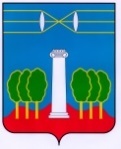 СОВЕТ ДЕПУТАТОВГОРОДСКОГО ОКРУГА КРАСНОГОРСКМОСКОВСКОЙ ОБЛАСТИР Е Ш Е Н И Еот 28.05.2020 №349/28О внесении изменений в положение «Об охране зеленых насаждений и порядке выдачи разрешений на вырубку на территории городского округа Красногорск Московской области»На основании Закона Московской области от 30.12.2014 № 191/2014-ОЗ (ред. от 25.02.2020) «О регулировании дополнительных вопросов в сфере благоустройства в Московской области», Устава городского округа Красногорск Московской области, рассмотрев обращение главы городского округа Красногорск Московской области, Совет депутатов РЕШИЛ:1. Внести в положение «Об охране зеленых насаждений и порядке выдачи разрешений на вырубку на территории городского округа Красногорск Московской области», утвержденное решением Совета депутатов от 25.05.2017 № 152/10 (в редакции от 31.08.2017 № 232/15, от 31.05.2018 № 457/30),  следующие изменения:1) часть 1.1. статьи 1 после слов «относящихся к лесному фонду» дополнить словами «и земель, находящихся в собственности Министерства обороны Российской Федерации.»;2) статья 3:а) часть 3.6. дополнить пунктом 8 следующего содержания:«8) гарантийное письмо на имя главы городского округа, подтверждающее намерение осуществления компенсационного озеленения в срок и на условиях, указанных в разрешении на вырубку зеленых насаждений.»;б) в части 3.15. слова «в течение трех суток со дня проведения вырубки» заменить словами «в течение суток с момента проведения вырубки»;в) в пункте 1 части 3.17 слова «в соответствии с требованиями п. 3.17» заменить словами «в соответствии с требованиями части 3.18.».2. Настоящее решение вступает в силу после официального опубликования.3. Опубликовать настоящее решение в газете «Красногорские вести» и разместить на официальном сайте Совета депутатов городского округа Красногорск Московской области.Разослать: в дело, Липатовой. Регистр, Консультант Плюс, прокуратуру, редакцию газеты «Красногорские вести»Глава               городского округа Красногорск              ПредседательСовета депутатовЭ.А. Хаймурзина ___________________С.В.Трифонов ___________________